§9004.  Aftercare--Article IV1.  Investigation.  Whenever, pursuant to the laws of the state in which a patient is physically present, it shall be determined that the patient should receive aftercare or supervision, such care or supervision may be provided in a receiving state.  If the medical or other appropriate clinical authorities having responsibility for the care and treatment of the patient in the sending state shall have reason to believe that aftercare in another state would be in the best interest of the patient and would not jeopardize the public safety, they shall request the appropriate authorities in the receiving state to investigate the desirability of affording the patient such aftercare in said receiving state, and such investigation shall be made with all reasonable speed.  The request for investigation shall be accompanied by complete information concerning the patient's intended place of residence and the identity of the person in whose charge it is proposed to place the patient, the complete medical history of the patient, and such other documents as may be pertinent.[PL 1983, c. 459, §7 (NEW).]2.  Aftercare in receiving state.  If the medical or other appropriate clinical authorities having responsibility for the care and treatment of the patient in the sending state and the appropriate authorities in the receiving state find that the best interest of the patient would be served thereby, and if the public safety would not be jeopardized thereby, the patient may receive aftercare or supervision in the receiving state.[PL 1983, c. 459, §7 (NEW).]3.  Standards.  In supervising, treating or caring for a patient on aftercare pursuant to the terms of this Article, a receiving state shall employ the same standards of visitation, examination, care and treatment that it employs for similar local patients.[PL 1983, c. 459, §7 (NEW).]SECTION HISTORYPL 1983, c. 459, §7 (NEW). The State of Maine claims a copyright in its codified statutes. If you intend to republish this material, we require that you include the following disclaimer in your publication:All copyrights and other rights to statutory text are reserved by the State of Maine. The text included in this publication reflects changes made through the First Regular and First Special Session of the 131st Maine Legislature and is current through November 1. 2023
                    . The text is subject to change without notice. It is a version that has not been officially certified by the Secretary of State. Refer to the Maine Revised Statutes Annotated and supplements for certified text.
                The Office of the Revisor of Statutes also requests that you send us one copy of any statutory publication you may produce. Our goal is not to restrict publishing activity, but to keep track of who is publishing what, to identify any needless duplication and to preserve the State's copyright rights.PLEASE NOTE: The Revisor's Office cannot perform research for or provide legal advice or interpretation of Maine law to the public. If you need legal assistance, please contact a qualified attorney.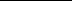 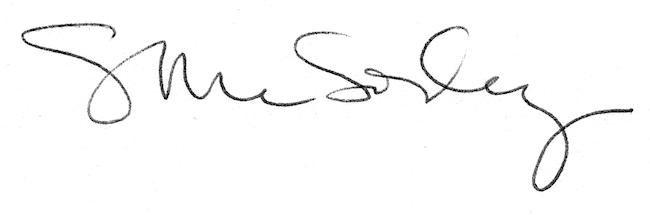 